Акция «Мы вместе – мы едины»3 ноября 2018 г.  студенты группы А -184 под руководством классного руководителя Магомедовой З.М.  провели акцию «Мы вместе – мы едины», приуроченной ко дню Единства народов России.  Целью проведения акции было показать и рассказать, что в единстве и в добре наша сила. Участие студентов в акции прививает толерантное отношение к другим нациям и культурам.День народного единства отмечается ежегодно 4 ноября, начиная с 2005 года. Праздничная дата появилась в РФ в память о событиях 1612 года, когда народное ополчение под предводительством Кузьми Минина и Дмитрия Пожарского освободило Москву от польских интервентов. Исторически этот праздник связан с окончанием Смутного времени в России в XVII веке. История России учит нас: порознь, поодиночке не сделать того, что можно сделать вместе.Организаторы  и участники акции не ограничились раздачей буклетов. Они рассказывали гражданам о культуре и традиции народов Дагестана, угощали Национальными блюдами.Магомедова З.М., преподаватель КМиС.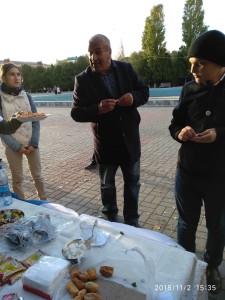 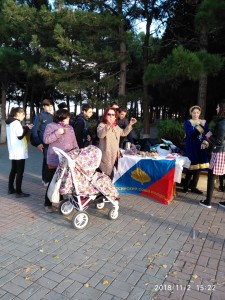 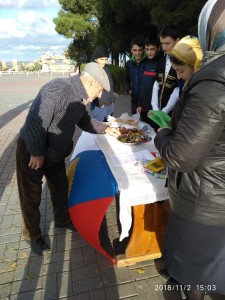 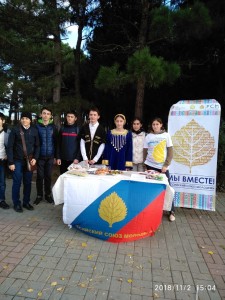 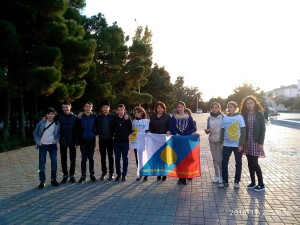 